АНКЕТАЖелающего вступить в молодежную организацию «Благоденствие» Духовно-просветительский центр «Восход»Кирилло-Мефодиевского храма г. ПодольскаФ.И.О. (полностью) _____________________________________________________________Дата рождения __________________________________________________________________Адрес проживания _____________________________________________________________________________________________________________________________________________Номер телефона: +7 (______) _________________Имеющееся образование (включая неполное):_______________________________________________________________________________________________________________________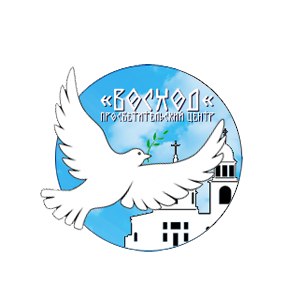 ___ . ___ . 20     г.Подпись: ____________________                  